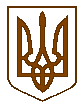 УКРАЇНАБілокриницька   сільська   радаРівненського   району    Рівненської    області(одинадцята чергова сесія сьомого скликання)РІШЕННЯвід  30  вересня  2016 року                                                                               № 299Про затвердження протоколуузгоджувальної комісії  Розглянувши протокол узгоджувальної комісії від 06 вересня 2016 року № 4 щодо обстеження земельної ділянки  в с.Глинки по вул. Аеродромна, та керуючись ст.12, Земельного кодексу України та ст.26 Закону України „ Про місцеве самоврядування в Україні ” сесія Білокриницької сільської радиВ И Р І Ш И Л А:Затвердити протокол узгоджувальної комісії  №4 від 06 вересня 2016 року про обстеження земельної ділянки гр.Дем’янчук О.Л. Громадянці Дем’янчук Олені Леонтіївні погодити межу земельної ділянки без підпису суміжного землекористувача громадянина Войтовича Василя Васильовича в с.Глинки на території Білокриницької сільської ради Рівненського району Рівненської області.Контроль за виконанням даного рішення покласти на постійну комісію сільської ради з питань агропромислового комплексу, земельних ресурсів та соціального розвитку села.Сільський голова                           	                                             Т.В.Гончарук  Пленарне засідання одинадцятої чергової сесії Білокриницької сільської ради сьомого скликання30 вересня  2016 року
ВІДОМІСТЬдля поіменного голосування з питання:«Про затвердження протоколу узгоджувальної комісії»Голосували:    «за» - 	16	                          «проти» - 	0	                          «утримався» - 	0	                          «не голосував» - 	1	Голова комісії                                                                      ____________________Секретар комісії                                                                   ____________________Член комісії                                                                          ___________________№з/пПрізвище, ім’я, по батьковіЗаПротиУтри-мавсяНе приймав участь в голосу-ванні1.Гончарук Тетяна Володимирівназа2.Галябар Роман Олександровичза3.Власюк Світлана Андріївнавідсутня4.Данилюк Наталія Василівназа5.Семенюк Марія Петрівназа6.Дем'янчук Віталій Григорович не голосував 7.Зданевич Оксана Данилівназа8.Кисіль Тетяна Михайлівнавідсутня9.Панчук Ярослав Петровичза10.Ящук Оксана Костянтинівназа11.Целюк Тетяна Лонгінівнавідсутня12.Плетьонка Андрій Васильовичвідсутній13.Вовчик Юрій Анатолійовичвідсутній14.Дубіч Анатолі Миколайовичза15.Захожа Інна Анатоліївназа16.Морозюк Оксана Дмитрівназа17.Казмірчук Олена Юріївназа18.Денисюк Іван Миколайовичза19.Кравченко Алла Дмитрівназа20.Люльчик Валерій Федоровичза21.Клименко Тарас Володимировичза22.Ляшецька Надія Миколаївнавідсутня23.Ящук Олена АдамівназаВсього:Всього:161